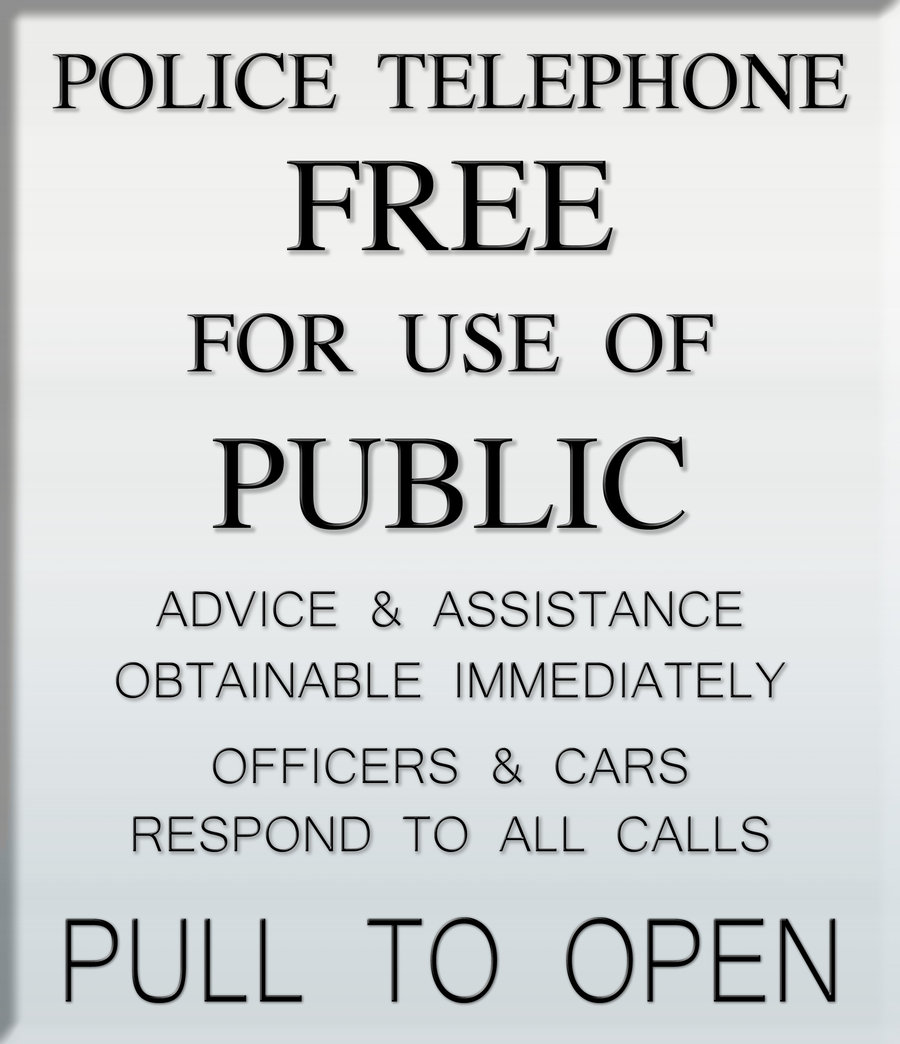 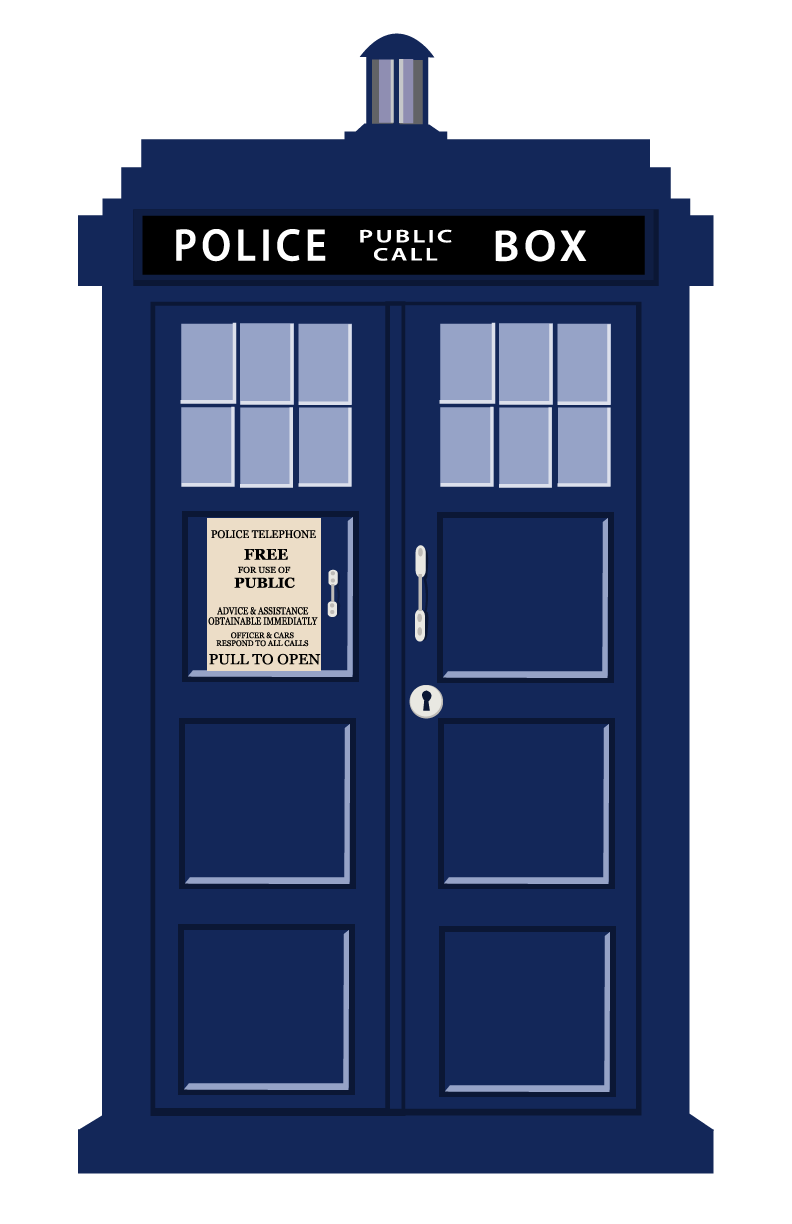 POLICEPUBLICCALLBOX